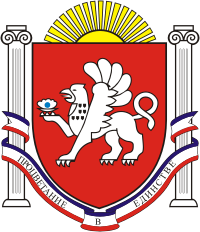 СКВОРЦОВСКИЙ   СЕЛЬСКИЙ  СОВЕТСИМФЕРОПОЛЬСКОГО  РАЙОНАРЕСПУБЛИКИ  КРЫМ29  -я сессия    2   созываРЕШЕНИЕ №2с. Скворцово                                                                                   05 мая 2023 г.                                     О назначении публичных слушаний по проекту решения«Об утверждении отчета об исполнении бюджета Скворцовского сельскогопоселения за 2022 год»В соответствии с Положением о бюджетном процессе в муниципальном образовании Скворцовское сельское поселение Симферопольского района Республики Крым, утвержденным решением № 2 19 сессии 2 созыва Скворцовского сельского совета от 26 ноября 2021 года, Порядка предоставления, рассмотрения и утверждения годового отчета об исполнении бюджета Скворцовского сельского поселения, утвержденным решением Скворцовского сельского совета от 31.05.2016г. № 2, Скворцовский сельский совет РЕШИЛ:1. Назначить публичные слушания по вопросу отчёта об исполнении бюджета Скворцовского сельского поселения за 2022 год на 29.05.2023 в 15.00 в здании администрации Скворцовского сельского поселения по адресу: с. Скворцово, ул. Калинина 59.2. Образовать рабочую группу по подготовке публичных слушаний в следующем составе: Дермоян Р.Ю. – руководитель группы – глава администрации Скворцовского сельского поселения;Белоиванова Ж.П. – член группы – депутат с/совета, председатель постоянной бюджетно-экономической комиссии с/совета;Лущик В.А. – член группы - заведующий сектором бухгалтерского учёта и финансов- главный бухгалтер администрации Скворцовского сельского поселения.3. Рабочей группе оповестить жителей поселения о проведении публичных слушаний через средства массовой информации, обнародовать проект отчёта об исполнении бюджета Скворцовского сельского поселения за 2022 год на доске объявлений, расположенной на здании администрации сельского поселения по адресу: с. Скворцово, ул.Калинина,59 и разместить на портале Правительства Республики Крым на странице муниципального образования Симферопольский район (simfmo.rk.gov.ru) на вкладке Скворцовское сельское поселение.Предложения по отчёту об исполнении бюджета Скворцовского сельского поселения за 2022 год принимаются рабочей группой до 29.05.2023 года в здании администрации Скворцовского сельского поселения.4. Рабочей группе изучить и обобщить предложения к проекту отчёта об исполнении бюджета Скворцовского сельского поселения за 2023 год доработать его и внести его на рассмотрении Скворцовского сельского совета в срок до 07.06.2023 года.5. Настоящее решение вступает в силу с момента его подписания.Председатель Скворцовского сельского совета                                                Р. Ю. Дермоян